FITXA ACTIVITAT EXTRAESCOLAR REFORÇ 2n  ESO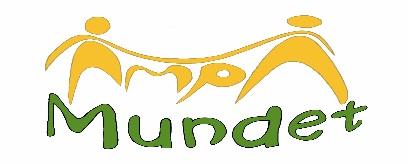 Nom de l’alumne:______________________________Telèfon alumne:______________________________Correu electrònic alumne:_______________________Nom del/de la tutor/a legal:_____________________Telèfon del tutor/a legal_______________________correu del tutor legal:__________________________Nom del/de la tutor/a legal:_____________________Telèfon del tutor/a legal: _______________________correu del tutor legal: _________________________Dades bancàries:Titular del compte:____________________________IBAN:_____________________________________